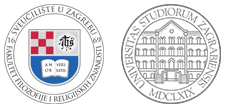 Philosophy of Knowledge (31371) (FP2100)Philosophy; Philosophy and Religious Studies2. semester, 2022-2023LECTURER(S) INFORMATIONLecturer 1: Dalibor Renić, PhDTitle: Assistant ProfessorE-mail:  dalibor.renic@ffrz.unizg.hrOther pertinent information may be added, such as:Lecturer 2:  Barbara Ćuk, PhDTitle: Assistant ProfessorE-mail:  barbara.cuk@ffrz.unizg.hrCOURSE DESCRIPTIONStudy Programme: undergraduate graduateType of the Course: obligatory electiveECTS points: 6Description:The philosophy of knowledge (epistemology) studies the conditions, sources, and reach of human knowledge. The course Philosophy of Knowledge introduces the student to a philosophical reflection on the phenomenon of human cognition and the criteria of knowledge for the purpose of a constructive and critical approach to the world. It pays special attention to topics typical of the analytical and (neo)scholastic epistemological tradition, and to their contextualization into the history of Western philosophy. Topics: 1) What is epistemology? Whye epistemology? 2) Approaches to cognition; 3) Definition of knowledge; 4) Belief and judgment; 5) Truth; 6) Justification of knowledge; 7) Sources of cognition; 8) Skepticism and reliability; 9) Cognition and being; 10) A priori cognition; 11) Epistemic normativity. Exercise content: reading and commenting on selections from the works of important classical and contemporary epistemologists.Course Learning Outcomes:Students will be able to: define key epistemological concepts, understand the central issues and problems for the philosophy of knowledge in a historical and contemporary epistemological perspective; differentiate fundamental positions with respect to the definition, sources, and scope of human knowledge in history and contemporary epistemology; critically analyze both common sense assumptions of knowledge, and radical skeptical demands; explore some central textual contributions to the philosophy of cognition of influential epistemologists; adopt the basic critical competencies of classification, analysis and evaluation of human claims to knowledge and true cognition; clearly, precisely and accurately formulate and defend one’s own philosophical position in discussion and in writing.Programme Learning Outcomes:Describe the basic problems dealt with by different philosophical disciplines, define them and reproduce them. Compare different philosophical directions and identify cause-and-effect relationships that have led to the development of philosophical thought throughout history. Distinguish the subject of philosophy from other scientific disciplines and distinguish philosophical disciplines. To connect philosophical ideas with the philosophers to whom they belong. To be critical of various philosophical conceptions and directions and to take one's own position in that sense. Form arguments in everyday and scientific use based on the literature read. Develop critical thinking.COURSE REQUIREMENTSReferences and Other Materials:  Required literature:Čuljak, Zvonimir. (2003). Vjerovanje, opravdanje i znanje. Suvremene teorije znanja i epistemičkog opravdanja, Uvod. (str 1-46). Ibis grafika, Zagreb.Descartes, Rene. (1993). Metafizičke meditacije. Demetra, Zagreb.Macan, Ivan. (1997). Filozofija spoznaje. FTI, Zagreb.Prijić-Samardžija, Snježana i Gavran Miloš, Ana (ur.). (2011). Antička i novovjekovna epistemologija. Jesenski i Turk, Zagreb.Renić, Dalibor, Epistemologija. Skripta za uporabu studenata FFDI (Zagreb, 2010).Recommended literature:Bošković, Hijacint, Problem spoznaje (Zagreb: Duhovni život, 1931).Greco, John i Sosa, Ernest, ur.. (2004). Epistemologija. Vodič u teorije znanja. Jesenski i Turk, Zagreb.Dancy, Jonathan. (2001). Uvod u suvremenu epistemologiju. Hrvatski studiji, Zagreb.Russell, Bertrand. (1980). Problemi filozofije. Nolit, Beograd.Supek, Ivan. (1974). Teorija spoznaje. Institut za filozofiju, znanosti i mir JAZU, Zagreb.Zimmermann, Stjepan. (1942). Nauka o spoznaji. Hrvatska državna tiskara, Zagreb.Renić, Dalibor. (2018). Uvid i metoda. Filozofija i teologija Bernarda Lonergana. Kršćanska sadašnjost, Zagreb.Methods of Evaluation:  Evaluation consists of continuous evaluation of progress (exercises - written essays) 30%, terminology test 5%, activity 5% and exams (written and oral) 60%. The course is passed with min. 60% points.Attendance Course Policy:At least 70 % of physical presence in classes and exercises is necessary to obtain a signature, and submitting all written essays within the set deadline.Other pertinent information:Additional instructions and materials can be found on the page of the course Philosophy of Knowledge at Merlin, http://moodle.srce.hr/Course Evaluations:  ISVU survey..The lecturer(s) and the Faculty reserve the right to revise, alter, or amend this syllabus as necessary. Students will be notified of any such changes.